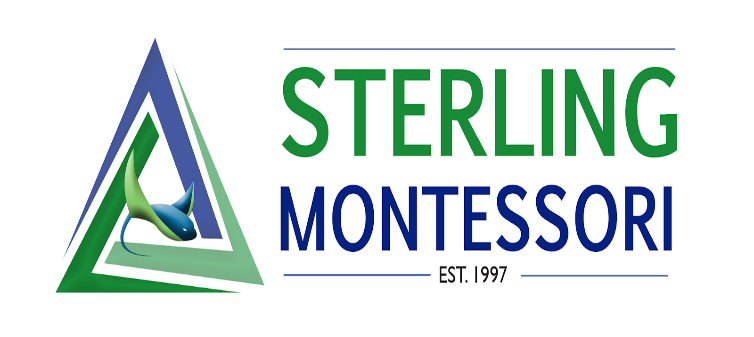 Executive Director Board Report- JanuarySchool NewsAcademy update: 128/128 contracts for the 2021/2022 school year and 39 applications in for the 2022/2023 school year. Charter update: 618/624 enrolled. Over 800 applications for the 2022/2023 school year. Community Coffee Chat on Assessment led by the directors- over 70 parentsStaff NewsJanuary 3rd Professional Development on being an Inclusive School – Christine Lowry provided a teacher training.Administration NewsBeginning Teacher Support Program (BTSP) AuditDirector meetings with Inclusion/Montessori Consultant Christine LowryJosie met with Peaceful Schools -consultation would include looking at Sterling’s DEI plan, goals, and work so far as a committee/school. They charge $ 350 per contact hourWaiting to hear back from them to see if they will meet with directors. 